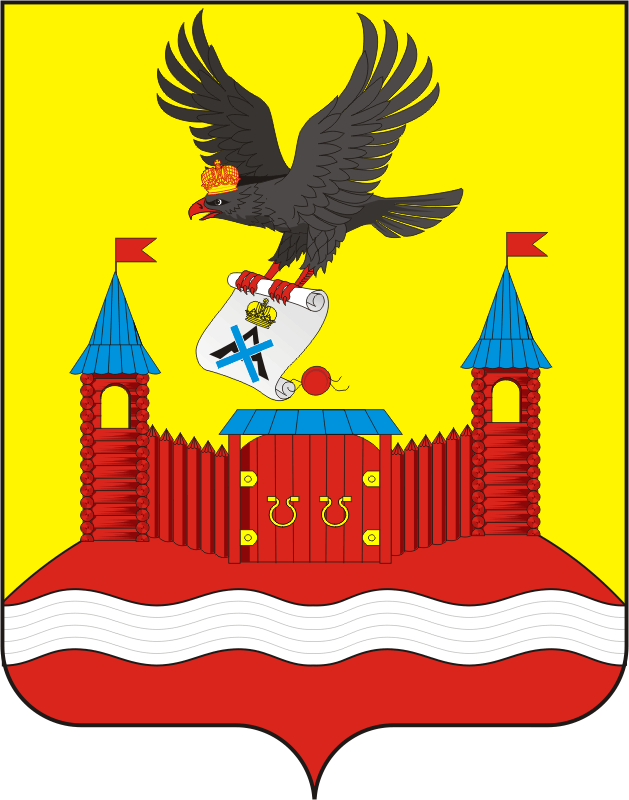 АДМИНИСТРАЦИЯ НОВОЧЕРКАССКОГО СЕЛЬСОВЕТАСАРАКТАШСКОГО РАЙОНА ОРЕНБУРГСКОЙ ОБЛАСТИП О С Т А Н О В Л Е Н И Е _________________________________________________________________________________________________________ 12.03.2020                                      с. Новочеркасск                                     №   22-п Об утверждении годового отчета о ходе реализации и оценка эффективности реализации муниципальной программы «Формирование комфортной городской среды муниципального образования Новочеркасский сельсовет за 2019 год           В соответствии с постановлением администрации муниципального образования Новочеркасский сельсовет от 01.11.2019 № 104-п «Об утверждении Порядка разработки, реализации и оценки эффективности муниципальных программ Новочеркасского сельсовета Саракташского района Оренбургской области»:Утвердить годовой отчет за 2019 год о ходе реализации и оценка эффективности муниципальной программы  «Формирование комфортной городской среды муниципального образования Новочеркасский сельсовет Саракташского района Оренбургской области на 2018-2024 годы» от 22.12.2017 № 94-п (приложение № 1). Контроль за выполнением настоящего постановления оставляю за собой.Настоящее постановление вступает в силу после его обнародования и подлежит размещению на официальном сайте администрации Новочеркасского сельсовета, распространяется на правоотношения возникшие с 1 января 2020 года.Глава муниципального образования Новочеркасский сельсовет                                                          Н.Ф. СуюндуковПриложение № 1 к постановлению администрациимуниципального образованияНовочеркасский сельсоветот  12.03.2020  №  22-п Годовой отчет о ходе реализации и оценка эффективности реализации муниципальной программы «Формирование комфортной городской среды муниципального образования Новочеркасский сельсовет Саракташского района Оренбургской области на 2018-2024 годы» за 2019 год12.03.2020 г.           В соответствии с постановлением администрации МО Новочеркасский сельсовет от 01.11.2019г. № 104-п «Об утверждении порядка разработки, реализации и оценки эффективности муниципальных программ Новочеркасского сельсовета Саракташского района Оренбургской области»администрацией Новочеркасского сельсовета проведена оценка эффективности реализации муниципальной программы «Формирование комфортной городской среды муниципального образования Новочеркасский сельсовет Саракташского района Оренбургской области на 2018-2024 годы».         Оценка эффективности проведена в соответствии с типовой методикой проведения оценки эффективности реализации муниципальной программы.Оценка эффективности муниципальной программы производится с учетом оценки:степени достижения целей и решения задач муниципальной программы;степени реализации основного мероприятиястепени соответствия запланированному уровню затрат;эффективности использования средств местного бюджета;                               степени достижения целей и решения задач подпрограмм;степени эффективности реализации подпрограммы;Оценка степени реализации мероприятийРассчитывается как среднее арифметическое степеней реализации каждого основного мероприятия данной программы.Степень реализации основного мероприятия рассчитывается по формуле:                                                      СРпп = Пв / П,Оценка степени соответствия запланированному уровню затратСтепень соответствия запланированному уровню затрат оценивается для каждой подпрограммы по соответствующей формуле:Степень соответствия запланированному уровню затрат для подпрограммы, не содержащей мероприятий, осуществляемых за счет поступивших из федерального и областного бюджетов межбюджетных трансфертов, имеющих целевое назначение, рассчитывается по следующей формуле:                                               ССуз = Зф/ЗпСтепень соответствия запланированному уровню затрат для подпрограммы, содержащей мероприятия, осуществляемые исключительно за счет поступивших из федерального и областного бюджетов межбюджетных трансфертов, имеющих целевое назначение, рассчитывается по следующей формуле:ССуз = МБф/МБп,Степень соответствия запланированному уровню затрат для подпрограммы, содержащей мероприятия, осуществляемые как за счет собственных средств местного бюджета, так и за счет средств поступивших из федерального и областного бюджетов межбюджетных трансфертов, имеющих целевое назначение, рассчитывается по следующей формуле:ССуз = 0,5*Зф/Зп+0,5*МБф/МБпОценка эффективности использования средств местного бюджета Эффективность использования средств местного бюджета рассчитывается для каждой подпрограммы как соотношение степени реализации мероприятий со степенью соответствия запланированному уровню расходов из средств местного бюджета по формуле:Эис = СРм-ССуз,Оценка степени достижения целей и решения задач подпрограммДля оценки степени достижения целей и решения задач (далее – степень реализации) подпрограмм определяется степенью достижения плановых значений каждого показателя (индикатора), характеризующего цели и задачи подпрограммыСДп/ппз = ЗПп/пф/ЗПп/ппЭффективность реализации подпрограммы оценивается в зависимости от значений оценки степени реализации подпрограммы и оценки эффективности использования средств местного бюджета по следующей формуле:ЭРп/п = СРп/п*Эис5.Оценка степени достижения целей и решения задач муниципальной программы          Степень достижения планового значения показателя (индикатора) рассчитывается по следующим формулам:СДмппз = ЗПмпф/ЗПмппСтепень реализации программы рассчитывается по формуле:                                                                                  NСРмп = ∑СДмппз/М                                                                                    1СРмп =(1+1+1+1)/4СРмп =16.Оценка эффективности реализации муниципальной программыЭффективность реализации муниципальной программы оценивается в зависимости от значений оценки степени достижения целей и решения задач муниципальной программы и оценки эффективности реализации, входящих в нее подпрограмм по следующей формуле:                                                                                                      jЭРмп = 0,5*СРмп + 0,5*∑(ЭРп/пj/L),                                                                                                      1ЭРмп =0,5*1+0,5*(1/1/1)ЭРмп =0,9В результате проведенного мониторинга и оценки эффективности реализации муниципальной программы «Реализация муниципальной политики на территории муниципального образования Новочеркасский сельсовет Саракташского района Оренбургской области на 2018 -2024 годы», рассчитанной на основе полученных оценок позволил признать эффективность реализации муниципальной программы высокой.СВЕДЕНИЯо достижении значений показателях (индикаторах) муниципальной программы, подпрограмм муниципальной программы, приоритетных проектов муниципальной программы и их значенияОТЧЕТоб объемах финансирования муниципальной программы за счет средств местного бюджета и привлекаемых на реализацию муниципальной программы средств федерального, областного бюджетов и бюджетов сельских поселений (тыс. рублей)ОТЧЕТоб объемах финансирования муниципальной программы за счет средств местного бюджета и привлекаемых на реализацию муниципальной программы средств федерального и областного (тыс. рублей)Наименование показателя (индикатора)Выполнено, не выполненоСтепень реализации мероприятийСРпп = Пв / П,Мероприятие 1. Вовлечение заинтересованных граждан, организаций в реализацию мероприятий по благоустройству территорийМероприятие 1. Вовлечение заинтересованных граждан, организаций в реализацию мероприятий по благоустройству территорийМероприятие 1. Вовлечение заинтересованных граждан, организаций в реализацию мероприятий по благоустройству территорийОбъем трудового участия заинтересованных лиц в выполнении дополнительного перечня работ по благоустройству дворовых территорий520Доля финансового участия заинтересованных лиц в выполнении дополнительного перечня работ по благоустройству дворовых территорий заинтересованных лицНе менее 10% от стоимости работИтого1Мероприятие 2. Благоустройство дворовых территорий многоквартирных домовМероприятие 2. Благоустройство дворовых территорий многоквартирных домовМероприятие 2. Благоустройство дворовых территорий многоквартирных домовДоля благоустроенных дворовых территорий 0 0Итого0Мероприятие 3. Благоустройство общественных территорийМероприятие 3. Благоустройство общественных территорийМероприятие 3. Благоустройство общественных территорийДоля благоустроенных общественных территорий50%Итого 1СтатусНаименование  подпрограммыНаименование  подпрограммыПланФактССуз = Зф/ЗпМуниципальная программа «Формирование комфортной городской среды муниципального образования Новочеркасский сельсовет Саракташского района Оренбургской области на 2018-2024 годы»421,053420,3020,9Итого по Муниципальной программе «Формирование комфортной городской среды муниципального образования Новочеркасский сельсовет Саракташского района Оренбургской области на 2018-2024 годы» (местный бюджет)Итого по Муниципальной программе «Формирование комфортной городской среды муниципального образования Новочеркасский сельсовет Саракташского района Оренбургской области на 2018-2024 годы» (местный бюджет)Итого по Муниципальной программе «Формирование комфортной городской среды муниципального образования Новочеркасский сельсовет Саракташского района Оренбургской области на 2018-2024 годы» (местный бюджет)421,053420,3020,9СтатусСтатусНаименование  подпрограммыПланФактССуз = МБф/МБп,Муниципальная программа «Формирование комфортной городской среды муниципального образования Новочеркасский сельсовет Саракташского района Оренбургской области на 2018-2024 годы»Муниципальная программа «Формирование комфортной городской среды муниципального образования Новочеркасский сельсовет Саракташского района Оренбургской области на 2018-2024 годы»7985,8007985,7270,9Итого по Муниципальной программе «Формирование комфортной городской среды муниципального образования Новочеркасский сельсовет Саракташского района Оренбургской области на 2018-2024 годы» (областной, федеральный бюджет)Итого по Муниципальной программе «Формирование комфортной городской среды муниципального образования Новочеркасский сельсовет Саракташского района Оренбургской области на 2018-2024 годы» (областной, федеральный бюджет)Итого по Муниципальной программе «Формирование комфортной городской среды муниципального образования Новочеркасский сельсовет Саракташского района Оренбургской области на 2018-2024 годы» (областной, федеральный бюджет)7985,8007985,7270,9СтатусНаименование  подпрограммыССуз = 0,5*Зф/Зп+0,5*МБф/МБпМуниципальная программа «Формирование комфортной городской среды муниципального образования Новочеркасский сельсовет Саракташского района Оренбургской области на 2018-2024 годы»0,9Итого0,9СтатусНаименование  подпрограммыЭис = СРм-ССуз,Муниципальная программа «Формирование комфортной городской среды муниципального образования Новочеркасский сельсовет Саракташского района Оренбургской области на 2018-2024 годы»0,9СтатусНаименование  подпрограммыСДп/ппз = ЗПп/пф/ЗПп/ппМуниципальная программа «Формирование комфортной городской среды муниципального образования Новочеркасский сельсовет Саракташского района Оренбургской области на 2018-2024 годы»1СтатусНаименование  подпрограммыЭРп/п = СРп/п*ЭисОценка эффективностиМуниципальная программа «Формирование комфортной городской среды муниципального образования Новочеркасский сельсовет Саракташского района Оренбургской области на 2018-2024 годы»0,9средняяСтатусНаименование  планового значения показателя (индикатора)СДмппз = ЗПмпф/ЗПмппМуниципальная программа «Формирование комфортной городской среды муниципального образования Новочеркасский сельсовет Саракташского района Оренбургской области на 2018-2024 годы»Объем трудового участия заинтересованных лиц в выполнении дополнительного перечня работ по благоустройству дворовых территорий1Муниципальная программа «Формирование комфортной городской среды муниципального образования Новочеркасский сельсовет Саракташского района Оренбургской области на 2018-2024 годы»Доля финансового участия заинтересованных лиц в выполнении дополнительного перечня работ по благоустройству дворовых территорий заинтересованных лиц1Муниципальная программа «Формирование комфортной городской среды муниципального образования Новочеркасский сельсовет Саракташского района Оренбургской области на 2018-2024 годы»Доля благоустроенных дворовых территорий1Доля благоустроенных общественных территорий1№ п/пНаименование индикатора (показателя)Ед. измерения Значения показателей (индикаторов)Значения показателей (индикаторов)Значения показателей (индикаторов)Значения показателей (индикаторов)Обоснование отклонений значений показателя (индикатора) на конец отчетного года (при наличии)№ п/пНаименование индикатора (показателя)Ед. измерения Год, предшествующий отчетному (текущему) годуОтчетный годОтчетный годОтчетный годОбоснование отклонений значений показателя (индикатора) на конец отчетного года (при наличии)№ п/пНаименование индикатора (показателя)Ед. измерения 20182018План 2019Факт 2019Обоснование отклонений значений показателя (индикатора) на конец отчетного года (при наличии)1234456Обоснование отклонений значений показателя (индикатора) на конец отчетного года (при наличии)Муниципальная программа «Формирование комфортной городской среды муниципального образования Новочеркасский сельсовет Саракташского района Оренбургской области на 2018-2024 годы»Муниципальная программа «Формирование комфортной городской среды муниципального образования Новочеркасский сельсовет Саракташского района Оренбургской области на 2018-2024 годы»Муниципальная программа «Формирование комфортной городской среды муниципального образования Новочеркасский сельсовет Саракташского района Оренбургской области на 2018-2024 годы»Муниципальная программа «Формирование комфортной городской среды муниципального образования Новочеркасский сельсовет Саракташского района Оренбургской области на 2018-2024 годы»Муниципальная программа «Формирование комфортной городской среды муниципального образования Новочеркасский сельсовет Саракташского района Оренбургской области на 2018-2024 годы»Муниципальная программа «Формирование комфортной городской среды муниципального образования Новочеркасский сельсовет Саракташского района Оренбургской области на 2018-2024 годы»Муниципальная программа «Формирование комфортной городской среды муниципального образования Новочеркасский сельсовет Саракташского района Оренбургской области на 2018-2024 годы»1Объем трудового участия заинтересованных лиц в выполнении дополнительного перечня работ по благоустройству дворовых территорийЧел/часы5205205205202Доля финансового участия заинтересованных лиц в выполнении дополнительного перечня работ по благоустройству дворовых территорий заинтересованных лицпроцентовНе менее 10% от стоимости работНе менее 10% от стоимости работНе менее 10% от стоимости работНе менее 10% от стоимости работ3Доля благоустроенных дворовых территорийпроцентов00004Доля благоустроенных общественных территорийпроцентов005050№ п/пСтатусНаименование муниципальной программы, подпрограммы, ВЦП, основного мероприятияИсточник финансированияКод бюджетной классификацииКод бюджетной классификацииКод бюджетной классификацииОценка расходов, тыс. рублейОценка расходов, тыс. рублейОценка расходов, тыс. рублейОценка расходов, тыс. рублей№ п/пСтатусНаименование муниципальной программы, подпрограммы, ВЦП, основного мероприятияИсточник финансированияГРБСРз ПрЦСРУтверждено сводной бюджетной росписью на 1 января отчетного годаУтверждено сводной бюджетной росписью на отчетную датуУтверждено в муниципальной программе на отчетную датуКассовое исполнение123456791011121.Муниципальная программаМуниципальная программа «Формирование комфортной городской среды муниципального образования Новочеркасский сельсовет Саракташского района Оренбургской области на 2018-2024 годы» всего, в том числе:232Х710F2555508000,0008406,8538406,8538406,0291.Муниципальная программаМуниципальная программа «Формирование комфортной городской среды муниципального образования Новочеркасский сельсовет Саракташского района Оренбургской области на 2018-2024 годы»Федеральный бюджет232Х710F2555508000,0007666,3677666,3677666,2971.Муниципальная программаМуниципальная программа «Формирование комфортной городской среды муниципального образования Новочеркасский сельсовет Саракташского района Оренбургской области на 2018-2024 годы»Областной бюджет232Х710F2555500,000319,433319,433319,4301.Муниципальная программаМуниципальная программа «Формирование комфортной городской среды муниципального образования Новочеркасский сельсовет Саракташского района Оренбургской области на 2018-2024 годы»Районный бюджет232Х710F25555000001.Муниципальная программаМуниципальная программа «Формирование комфортной городской среды муниципального образования Новочеркасский сельсовет Саракташского района Оренбургской области на 2018-2024 годы»Бюджет сельских поселений232Х710F2555500,000421,053421,053420,3022Мероприятие 3.Благоустройство общественных территорийвсего, в том числе:2320503710F2555508000,0008406,8538406,8538406,0292Мероприятие 3.Благоустройство общественных территорийФедеральный бюджет2320503710F2555508000,0007666,3677666,3677666,297Областной бюджет2320503710F2555500,000319,433319,433319,430Бюджет сельских поселений2320503710F2555500,000421,053421,053420,302№ п/пСтатусНаименование муниципальной программы, подпрограммы, ВЦП, основного мероприятияИсточник финансированияКод бюджетной классификацииКод бюджетной классификацииКод бюджетной классификацииОценка расходов, тыс. рублейОценка расходов, тыс. рублейОценка расходов, тыс. рублейОценка расходов, тыс. рублей№ п/пСтатусНаименование муниципальной программы, подпрограммы, ВЦП, основного мероприятияИсточник финансированияГРБСРз ПрЦСРочередной годпервый год планового периодавторой год планового периодатретий  год планового периода12345678910111.Муниципальная программа «Формирование комфортной городской среды муниципального образования Новочеркасский сельсовет Саракташского района Оренбургской области на 2018-2024 годы» всего, в том числе:232Х710F2555508406,8530,000,000,001.Муниципальная программа «Формирование комфортной городской среды муниципального образования Новочеркасский сельсовет Саракташского района Оренбургской области на 2018-2024 годы»Федеральный бюджет232Х710F2555507666,3670,000,000,001.Муниципальная программа «Формирование комфортной городской среды муниципального образования Новочеркасский сельсовет Саракташского района Оренбургской области на 2018-2024 годы»Областной бюджет232Х710F255550319,4330,000,000,001.Муниципальная программа «Формирование комфортной городской среды муниципального образования Новочеркасский сельсовет Саракташского района Оренбургской области на 2018-2024 годы»Районный бюджет232Х710F25555000,000,000,001.Муниципальная программа «Формирование комфортной городской среды муниципального образования Новочеркасский сельсовет Саракташского района Оренбургской области на 2018-2024 годы»Бюджет сельских поселений232Х710F255550421,0530,000,000,002Мероприятие 3Благоустройство общественных территорийвсего, в том числе:232Х62000000008406,8530,000,000,002Мероприятие 3Благоустройство общественных территорийФедеральный бюджет232Х62000000007666,3670,000,000,002Мероприятие 3Благоустройство общественных территорийОбластной бюджет232Х6200000000319,4330,000,000,002Мероприятие 3Благоустройство общественных территорийРайонный бюджет232Х620000000000,000,000,002Мероприятие 3Благоустройство общественных территорийБюджет сельских поселений232Х6200000000421,0530,000,000,00